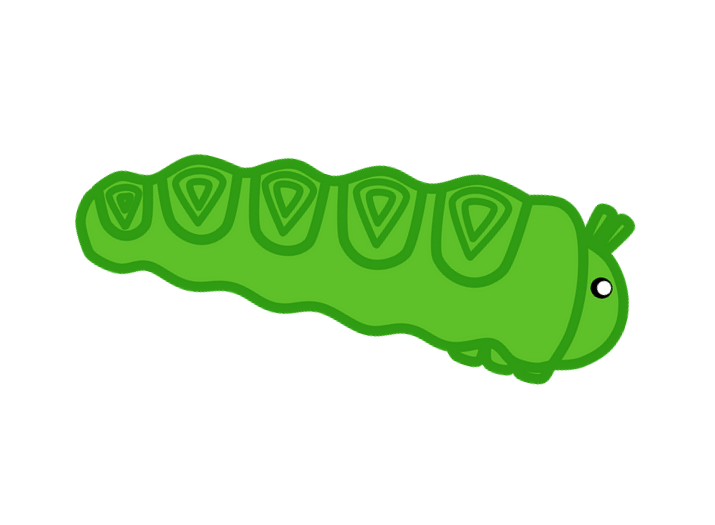 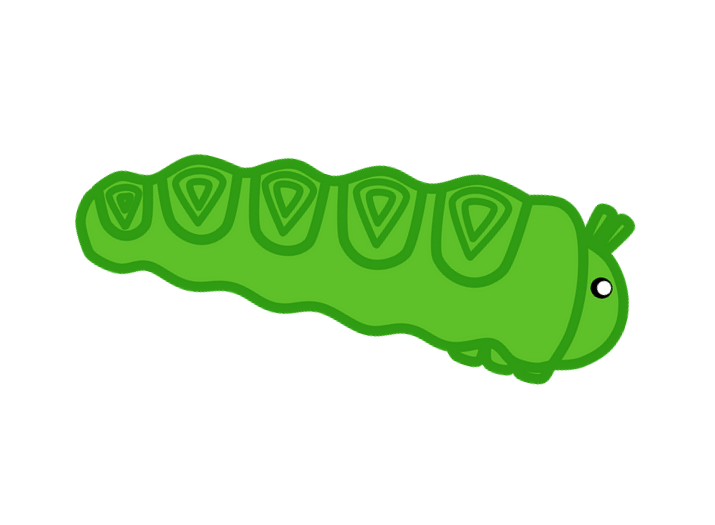 ANIMAZIONE PER BAMBINI 6-12 ANNIUN BOSCO INMASCHERA TRAVESTIMENTI E INGANNI DEGLI ANIMALIDOMENICA 1 MARZO 2020 ORE 16 - 18CENTRO PARCO CASCINA MONTE DIVISOVIA BRENNERO GALLARATERACCOMANDATA PRENOTAZIONE A:INFO@ANTHOPHILA.EU+393511981755WWW.ANTHOPHILA.EUATTIVITÀ+MERENDA12€APERITIVO ADULTI10€ 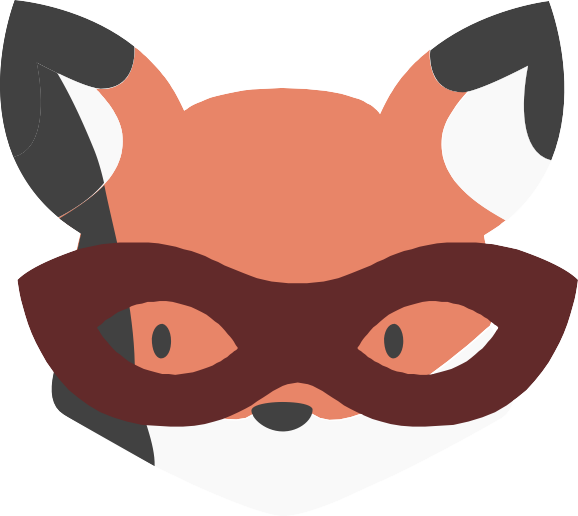 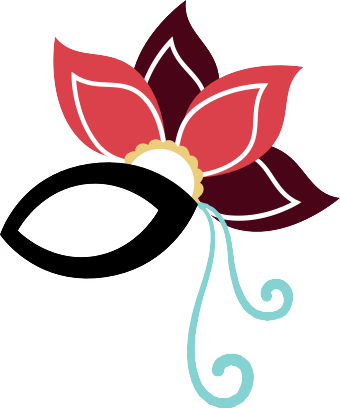 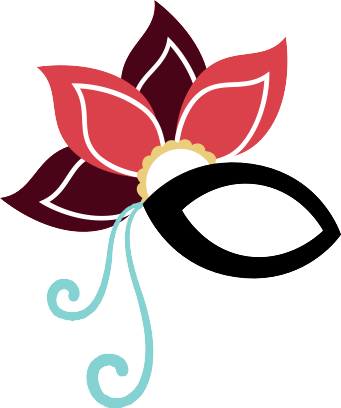 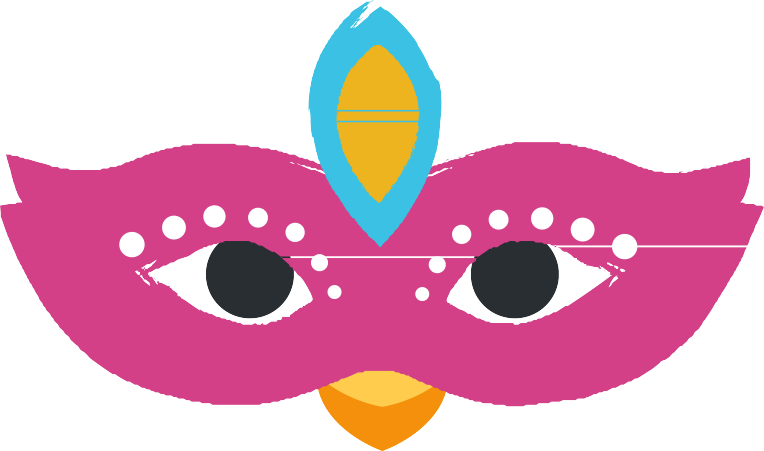 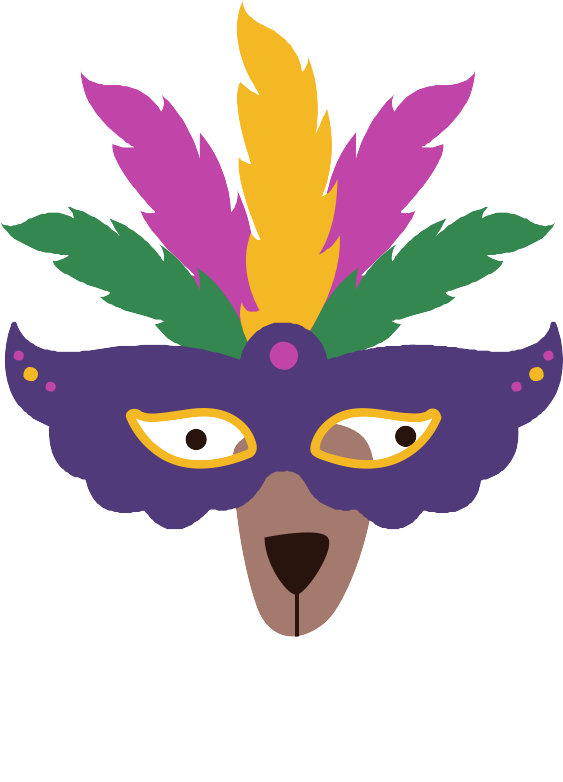 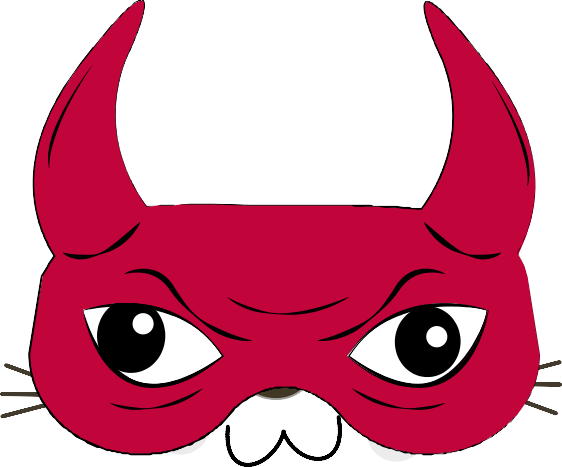 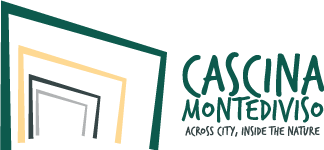 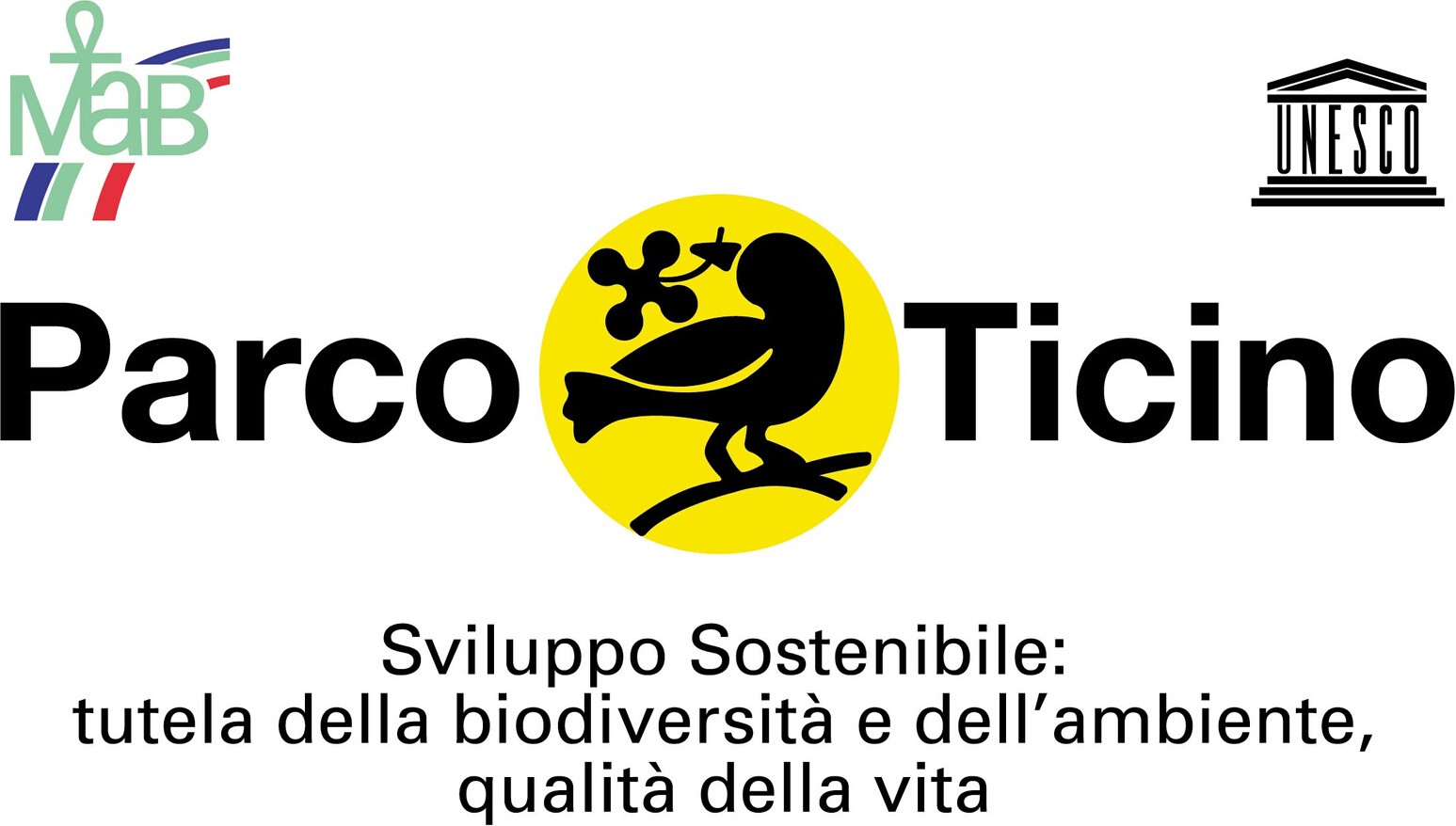 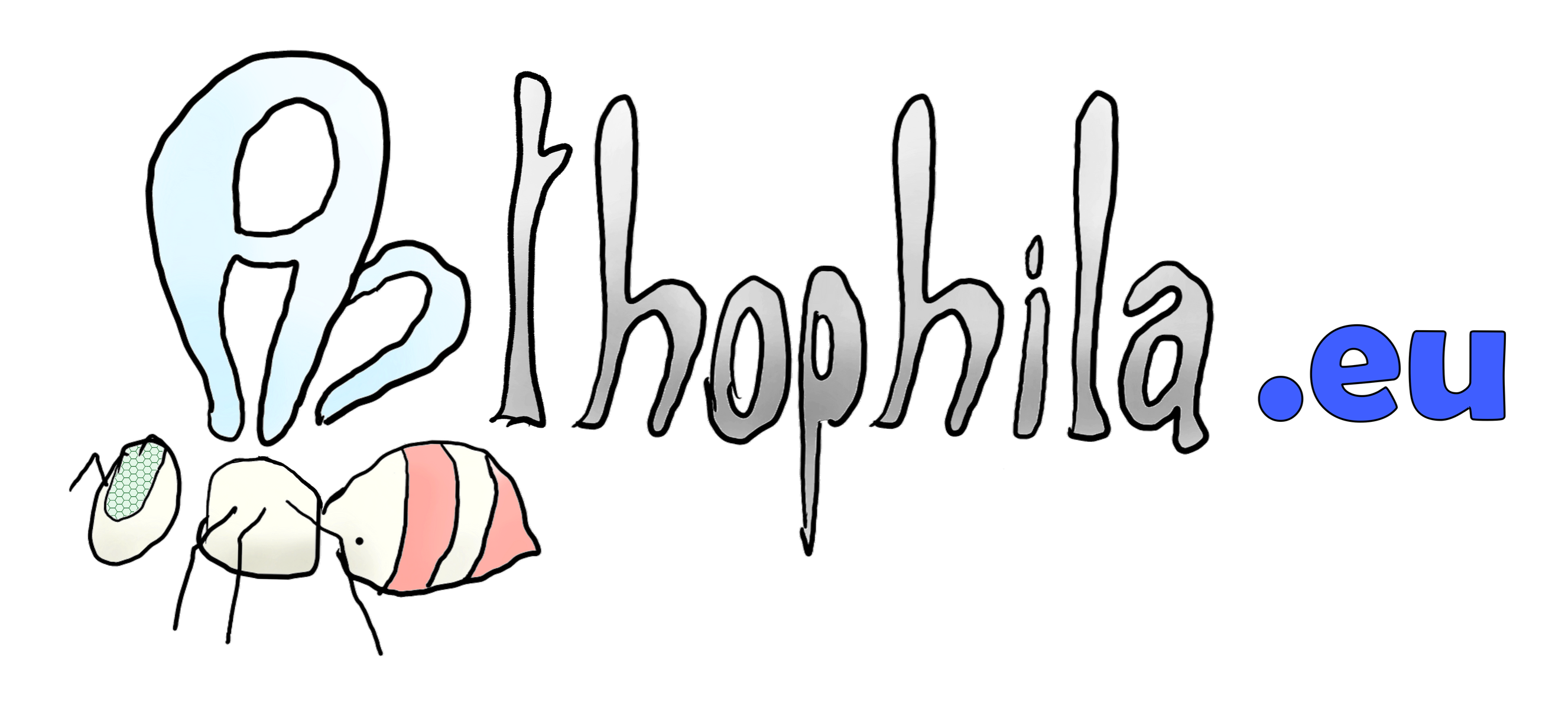 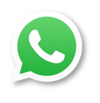 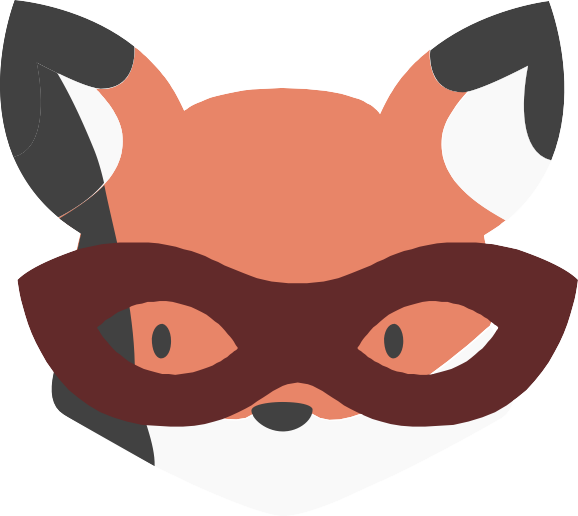 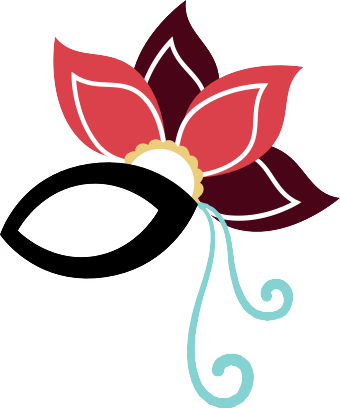 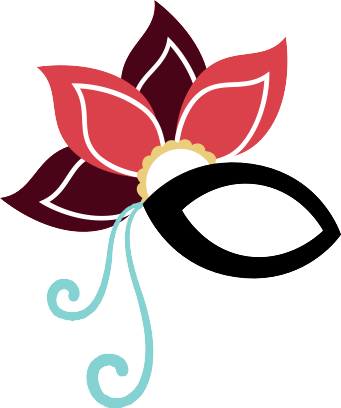 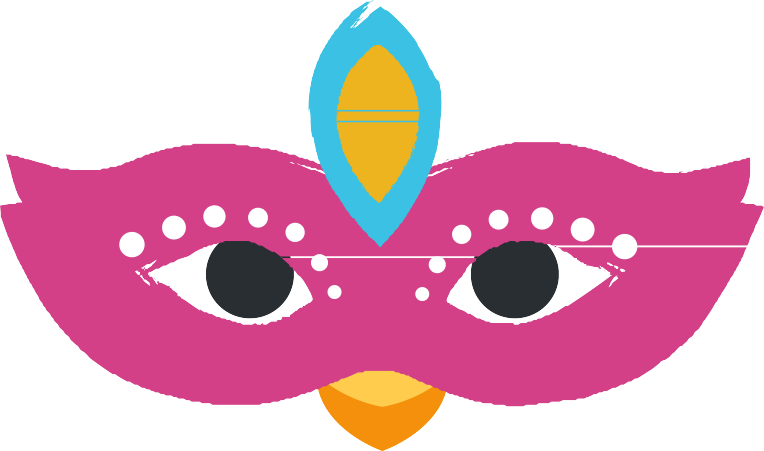 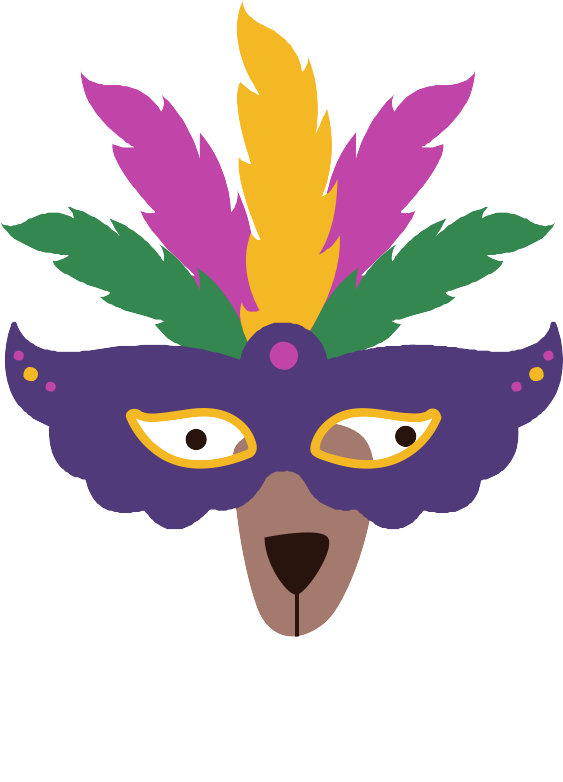 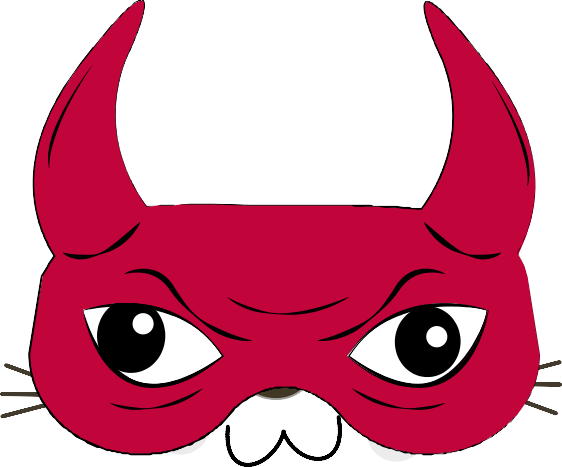 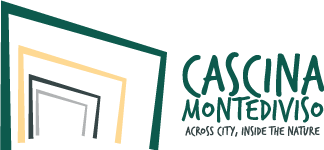 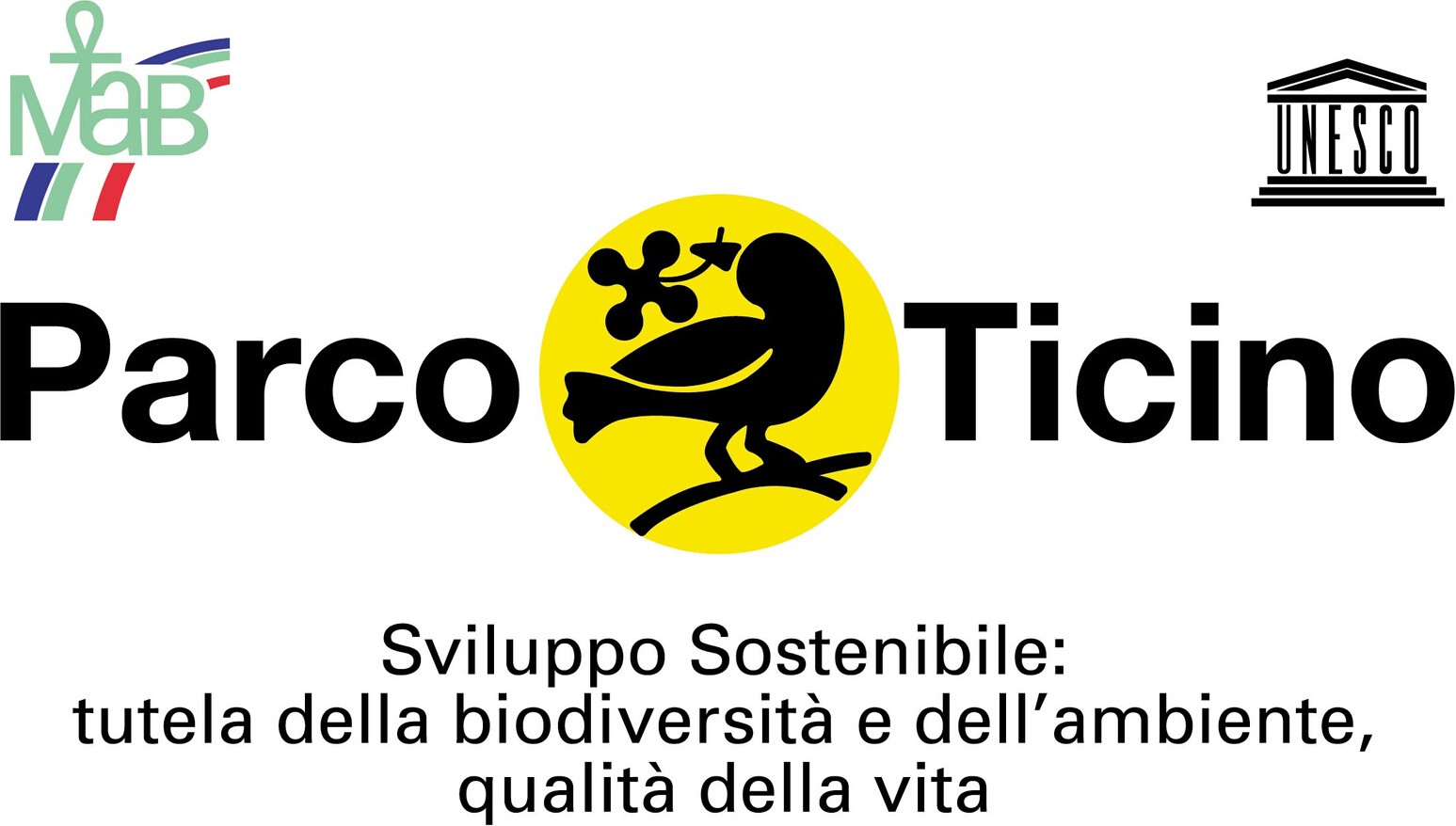 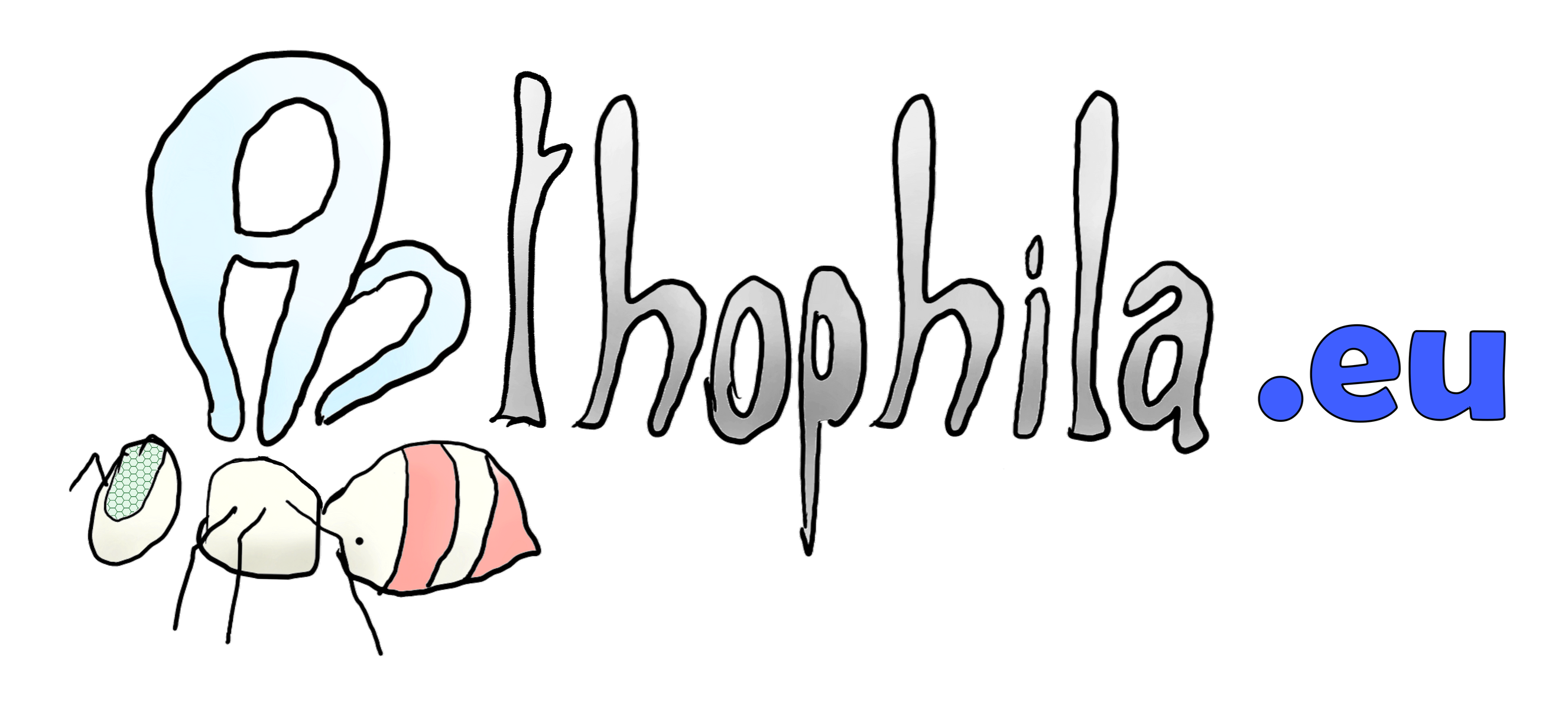 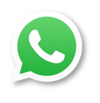 con il patrocinio di: